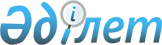 О внесении изменений в решение Шиелийского районного маслихата от 24 декабря 2019 года №48/4 "О районном бюджете на 2020-2022 годы"
					
			С истёкшим сроком
			
			
		
					Решение Шиелийского районного маслихата Кызылординской области от 22 сентября 2020 года № 59/2. Зарегистрировано Департаментом юстиции Кызылординской области 23 сентября 2020 года № 7658. Прекращено действие в связи с истечением срока
      В соответствии со статьей 109 Кодекса Республики Казахстан от 4 декабря 2008 года "Бюджетный кодекс Республики Казахстан" и подпунктом 1) пункта 1 статьи 6 Закона Республики Казахстан от 23 января 2001 года "О местном государственном управлении и самоуправлении в Республике Казахстан" Шиелийский районный маслихат РЕШИЛ:
      1. Внести в решение Шиелийского районного маслихата от 24 декабря 2019 года № 48/4 "О районном бюджете на 2020-2022 годы" (зарегистрировано в Реестре государственной регистрации нормативных правовых актов за номером 7047, опубликовано в эталонном контрольном банке нормативных правовых актов Республики Казахстан 30 декабря 2019 года) следующие изменения:
      пункт 1 изложить в новой редакции:
      "1. Утвердить районный бюджет на 2020-2022 годы согласно приложениям 1, 2, 3 в том числе на 2020 год в следующих объемах:
      1) доходы - 24 588 645, 4 тысяч тенге, в том числе:
      налоговые поступления - 2 069 894 тысяч тенге;
      неналоговые поступления - 18 753, 3 тысяч тенге;
      поступления от продажи основного капитала - 34 000 тысяч тенге;
      поступления трансфертов - 22 465 998, 1 тысяч тенге;
      2) затраты - 24 771 936, 4 тысяч тенге;
      3) чистое бюджетное кредитование - 246 668 тысяч тенге;
      бюджетные кредиты - 360 755 тысяч тенге;
      погашение бюджетных кредитов - 114 087 тысяч тенге;
      4) сальдо по операциям с финансовыми активами - 0;
      приобретение финансовых активов - 0;
      поступления от продажи финансовых активов государства - 0;
      5) дефицит бюджета (профицит) -- 429 959 тысяч тенге;
      6) финансирование дефицита бюджета (использование профицита) - 429 959 тысяч тенге;
      поступление займов - 360 755 тысяч тенге;
      погашение займов - 114 087 тысяч тенге;
      используемые остатки бюджетных средств - 183 291 тысяч тенге.".
      Приложение 1 к указанному решению изложить в новой редакции согласно приложению к настоящему решению.
      2. Настоящее решение вводится в действие с 1 января 2020 года и подлежит официальному опубликованию. Районный бюджет на 2020 год
					© 2012. РГП на ПХВ «Институт законодательства и правовой информации Республики Казахстан» Министерства юстиции Республики Казахстан
				
      Председатель сессии Шиелийского районного маслихата

М. Салқынбаев

      Cекретарь Шиелийского районного маслихата

Б. Сыздық
Приложение к решениюШиелийcкого районного маслихатаот 22 сентября 2020 годат №59/2Приложение 1 к решению Шиелийского районного маслихата от 24 декабря 2019 года №48/4
Категория
Категория
Категория
Категория
Сумма, тысяч тенге
Класс
Класс
Класс
Сумма, тысяч тенге
Подкласс
Подкласс
Сумма, тысяч тенге
Наименование
Сумма, тысяч тенге
1.Доходы
24588645,4
1
Налоговые поступления
2069894
01
Подоходный налог
689930
1
Корпоративный подоходный налог
165900
2
Индивидуальный подоходный налог
524030
03
Социальный налог
475039
1
Социальный налог
475039
04
Hалоги на собственность
875359
1
Hалоги на имущество
875359
3
Земельный налог
1957
5
Единый земельный налог
950
05
Внутренние налоги на товары, работы и услуги
18901
2
Акцизы
7500
3
Поступления за использование природных и других ресурсов
3381
4
Сборы за ведение предпринимательской и профессиональной деятельности
6420
5
Налог на игорный бизнес
265
08
Обязательные платежи, взимаемые за совершение юридически значимых действий и (или) выдачу документов уполномоченными на то государственными органами или должностными лицами
12000
1
Государственная пошлина
12000
2
Неналоговые поступления
18753,3
01
Доходы от государственной собственности
4344
5
Доходы от аренды имущества, находящегося в государственной собственности
4233
7
Вознаграждения по кредитам, выданным из государственного бюджета
520,3
06
Прочие неналоговые поступления
14000
1
Прочие неналоговые поступления
14000
3
Поступления от продажи основного капитала
34000
01
Продажа государственного имущества, закрепленного за государственными учреждениями
3000
1
Продажа государственного имущества, закрепленного за государственными учреждениями
3000
03
Продажа земли и нематериальных активов
31000
1
Продажа земли
15000
2
Продажа нематериальных активов
16000
4
Поступления трансфертов 
 22465998,1
01
Трансферты из нижестоящих органов государственного управления
6,1
3
Трансферты из бюджетов городов районного значения, сел, поселков, сельских округов
6,1
02
Трансферты из вышестоящих органов государственного управления
22465992
2
Трансферты из областного бюджета
22465992
Функциональная группа 
Функциональная группа 
Функциональная группа 
Функциональная группа 
Сумма, тысяч тенге
Администратор бюджетных программ
Администратор бюджетных программ
Администратор бюджетных программ
Сумма, тысяч тенге
Программа
Программа
Сумма, тысяч тенге
Наименование
Сумма, тысяч тенге
2.Затраты
 24771936,4
01
Государственные услуги общего характера
1785684,2
112
Аппарат маслихата района (города областного значения)
27760
001
Услуги по обеспечению деятельности маслихата района (города областного значения)
27320
003
Капитальные расходы государственного органа
440
122
Аппарат акима района (города областного значения)
140003
001
Услуги по обеспечению деятельности акима района (города областного значения)
137742
003
Капитальные расходы государственного органа
2261
452
Отдел финансов района (города областного значения)
45286
001
Услуги по реализации государственной политики в области исполнения бюджета и управления коммунальной собственностью района (города областного значения)
40213
003
Проведение оценки имущества в целях налогообложения
1435
010
Приватизация, управление коммунальным имуществом, постприватизационная деятельность и регулирование споров, связанных с этим
385
113
Целевые текущие трансферты из местных бюджетов
3253
453
Отдел экономики и бюджетного планирования района (города областного значения)
41455
001
Услуги по реализации государственной политики в области формирования и развития экономической политики, системы государственного планирования
41455
458
Отдел жилищно-коммунального хозяйства, пассажирского транспорта и автомобильных дорог района (города областного значения)
1224242,2
001
Услуги по реализации государственной политики на местном уровне в области жилищно-коммунального хозяйства, пассажирского транспорта и автомобильных дорог
26204
113
Целевые текущие трансферты из местных бюджетов
1198038,2
472
Отдел строительства, архитектуры и градостроительства района (города областного значения)
185698
040
Развитие объектов государственных органов
185698
489
Отдел государственных активов и закупок района (города областного значения)
16641
001
Услуги по реализации государственной политики в области управления государственных активов и закупок на местном уровне
16641
493
Отдел предпринимательства, промышленности и туризма района (города областного значения)
15296
001
Услуги по реализации государственной политики на местном уровне в области развития предпринимательства, промышленности и туризма
15296
801
Отдел занятости, социальных программ и регистрации актов гражданского состояния района (города областного значения)
89303
001
Услуги по реализации государственной политики на местном уровне в сфере занятости, социальных программ и регистрации актов гражданского состояния
80317
113
Целевые текущие трансферты нижестоящим бюджетам
8986
02
Оборона
14726
122
Аппарат акима района (города областного значения)
14726
005
Мероприятия в рамках исполнения всеобщей воинской обязанности
3522
006
Предупреждение и ликвидация чрезвычайных ситуаций масштаба района (города областного значения)
5316
007
Мероприятия по профилактике и тушению степных пожаров районного (городского) масштаба, а также пожаров в населенных пунктах, в которых не созданы органы государственной противопожарной службы
5888
03
Общественный порядок, безопасность, правовая, судебная, уголовно-исполнительная деятельность
17553
458
Отдел жилищно-коммунального хозяйства, пассажирского транспорта и автомобильных дорог района (города областного значения)
17553
021
Обеспечение безопасности дорожного движения в населенных пунктах
17553
04
Образование
15436433
464
Отдел образования района (города областного значения)
15286396
001
Услуги по реализации государственной политики на местном уровне в области образования
38721
003
Общеобразовательное обучение
11997235
005
Приобретение и доставка учебников, учебно-методических комплексов для государственных учреждений образования района (города областного значения)
208683
006
Дополнительное образование для детей
242243
007
Проведение школьных олимпиад, внешкольных мероприятий и конкурсов районного (городского) масштаба
629
009
Обеспечение деятельности организаций дошкольного воспитания и обучения
78581
015
Ежемесячная выплата денежных средств опекунам (попечителям) на содержание ребенка-сироты (детей-сирот), и ребенка (детей), оставшегося без попечения родителей
21827
023
Методическая работа
33259
029
Обследование психического здоровья детей и подростков и оказание психолого-медико-педагогической консультативной помощи населению
56501
040
Реализация государственного образовательного заказа в дошкольных организациях образования
2268208
067
Капитальные расходы подведомственных государственных учреждений и организаций
254294
113
Целевые текущие трансферты нижестоящим бюджетам
86215
465
Отдел физической культуры и спорта района (города областного значения)
141098
017
Дополнительное образование для детей и юношества по спорту
141098
472
Отдел строительства, архитектуры и градостроительства района (города областного значения)
8939
022
Строительство и реконструкция объектов начального, основного среднего и общего среднего образования
1280
037
Строительство и реконструкция объектов дошкольного воспитания и обучения
7659
06
Социальная помощь и социальное обеспечение
2579571
464
Отдел образования района (города областного значения)
11553
030
Содержание ребенка (детей), переданного патронатным воспитателям
11553
801
Отдел занятости, социальных программ и регистрации актов гражданского состояния района (города областного значения)
2568018
004
Программа занятости
857978
006
Оказание социальной помощи на приобретение топлива специалистам здравоохранения, образования, социального обеспечения, культуры, спорта и ветеринарии в сельской местности в соответствии с законодательством Республики Казахстан
55114
007
Оказание жилищной помощи
383
008
Социальная поддержка граждан, награжденных от 26 июля 1999 года орденами "Отан", "Данк", удостоенных высокого звания "Халық қаһарманы", почетных званий республики
132
009
Материальное обеспечение детей-инвалидов, воспитывающихся и обучающихся на дому
8974
010
Государственная адресная социальная помощь
1219350
011
Социальная помощь отдельным категориям нуждающихся граждан по решениям местных представительных органов
128652
014
Оказание социальной помощи нуждающимся гражданам на дому
94645
017
Обеспечение нуждающихся инвалидов обязательными гигиеническими средствами и предоставление услуг специалистами жестового языка, индивидуальными помощниками в соответствии с индивидуальной программой реабилитации инвалида
99997
018
Оплата услуг по зачислению, выплате и доставке пособий и других социальных выплат
6126
023
Обеспечение деятельности центров занятости населения
51853
050
Обеспечение прав и улучшение качества жизни инвалидов в Республике Казахстан
38561
07
Жилищно-коммунальное хозяйство
1574517,4
458
Отдел жилищно-коммунального хозяйства, пассажирского транспорта и автомобильных дорог района (города областного значения)
352092,3
003
Организация сохранения государственного жилищного фонда
1007
015
Освещение улиц в населенных пунктах
66215,3
016
Обеспечение санитарии населенных пунктов
3000
027
Организация эксплуатации сетей газификации, находящихся в коммунальной собственности районов (городов областного значения)
3800
070
Возмещение платежей населения по оплате коммунальных услуг в режиме чрезвычайного положения в Республике Казахстан
278070
472
Отдел строительства, архитектуры и градостроительства района (города областного значения)
1222425,6
003
Проектирование и (или) строительство, реконструкция жилья коммунального жилищного фонда
176258,6
004
Проектирование, развитие и (или) обустройство инженерно-коммуникационной инфраструктуры
149481,2
005
Развитие коммунального хозяйства
10000
007
Развитие благоустройства городов и населенных пунктов
58150,3
058
Развитие системы водоснабжения и водоотведения в сельских населенных пунктах
828535
08
Культура, спорт, туризм и информационное пространство
602311
455
Отдел культуры и развития языков района (города областного значения)
355173
001
Услуги по реализации государственной политики на местном уровне в области развития языков и культуры
22003
003
Поддержка культурно-досуговой работы
130957
006
Функционирование районных (городских) библиотек
151254
007
Развитие государственного языка и других языков народа Казахстана
903
009
Обеспечение сохранности историко - культурного наследия и доступа к ним
759
032
Капитальные расходы подведомственных государственных учреждений и организаций
8077
113
Целевые текущие трансферты нижестоящим бюджетам
41220
456
Отдел внутренней политики района (города областного значения)
73286
001
Услуги по реализации государственной политики на местном уровне в области информации, укрепления государственности и формирования социального оптимизма граждан
35539
002
Услуги по проведению государственной информационной политики
16268
003
Реализация мероприятий в сфере молодежной политики
18407
006
Капитальные расходы государственного органа
3072
465
Отдел физической культуры и спорта района (города областного значения)
154649
001
Услуги по реализации государственной политики на местном уровне в сфере физической культуры и спорта
19402
004
Капитальные расходы государственного органа
1308
005
Развитие массового спорта и национальных видов спорта
123568
006
Проведение спортивных соревнований на районном (города областного значения) уровне
1714
007
Подготовка и участие членов сборных команд района (города областного значения) по различным видам спорта на областных спортивных соревнованиях
4719
032
Капитальные расходы подведомственных государственных учреждений и организаций
6938
472
Отдел строительства, архитектуры и градостроительства района (города областного значения)
19203
008
Развитие объектов спорта
9203
011
Развитие объектов культуры
10000
09
Топливно-энергетический комплекс и недропользование
29401
472
Отдел строительства, архитектуры и градостроительства района (города областного значения)
29401
036
Развитие газотранспортной системы
29401
10
Сельское, водное, лесное, рыбное хозяйство, особо охраняемые природные территории, охрана окружающей среды и животного мира, земельные отношения
108662
462
Отдел сельского хозяйства района (города областного значения)
79842
001
Услуги по реализации государственной политики на местном уровне в сфере сельского хозяйства
29614
099
Реализация мер по оказанию социальной поддержки специалистов 
50228
463
Отдел земельных отношений района (города областного значения)
21127
001
Услуги по реализации государственной политики в области регулирования земельных отношений на территории района (города областного значения)
19063
004
Организация работ по зонированию земель
1280
006
Землеустройство, проводимое при установлении границ районов, городов областного значения, районного значения, сельских округов, поселков, сел
784
472
Отдел строительства, архитектуры и градостроительства района (города областного значения)
5320
010
Развитие объектов сельского хозяйства
5320
473
Отдел ветеринарии района (города областного значения)
2373
001
Услуги по реализации государственной политики на местном уровне в сфере ветеринарии
2373
11
Промышленность, архитектурная, градостроительная и строительная деятельность
48386
472
Отдел строительства, архитектуры и градостроительства района (города областного значения)
48386
001
Услуги по реализации государственной политики на местном уровне в области строительства
43722
015
Капитальные расходы государственного органа
4664
12
Транспорт и коммуникации
359622
458
Отдел жилищно-коммунального хозяйства, пассажирского транспорта и автомобильных дорог района (города областного значения)
359622
022
Развитие транспортной инфраструктуры
1103
023
Обеспечение функционирования автомобильных дорог
222958
045
Капитальный и средний ремонт автомобильных дорог районного значения и улиц населенных пунктов
10232
051
Реализация приоритетных проектов транспортной инфраструктуры
125329
13
Прочие
258839,4
452
Отдел финансов района (города областного значения)
30347
012
Резерв местного исполнительного органа района (города областного значения)
30347
458
Отдел жилищно-коммунального хозяйства, пассажирского транспорта и автомобильных дорог района (города областного значения)
4000
065
Формирование или увеличение уставного капитала юридических лиц
4000
464
Отдел образования района (города областного значения)
224492,4
077
Реализация мероприятий по социальной и инженерной инфраструктуре в сельских населенных пунктах в рамках проекта "Ауыл-Ел бесігі"
224492,4
14
Обслуживание долга
520,3
452
Отдел финансов района (города областного значения)
520,3
013
Обслуживание долга местных исполнительных органов по выплате вознаграждений и иных платежей по займам из областного бюджета
520,3
15
Трансферты
1961963,1
452
Отдел финансов района (города областного значения)
1961963,1
006
Возврат неиспользованных (недоиспользованных) целевых трансфертов
5923,2
024
Целевые текущие трансферты из нижестоящего бюджета на компенсацию потерь вышестоящего бюджета в связи с изменением законодательства
356507
038
Субвенции
1580016
054
Возврат сумм неиспользованных (недоиспользованных) целевых трансфертов, выделенных из республиканского бюджета за счет целевого трансферта из Национального фонда Республики Казахстан
19516,9
3.Чистое бюджетное кредитование
246668
Бюджетные кредиты
360755
07
Жилищно-коммунальное хозяйство
30705
458
Отдел жилищно-коммунального хозяйства, пассажирского транспорта и автомобильных дорог района (города областного значения)
30705
081
Кредитование на проведение капитального ремонта общего имущества объектов кондоминиумов
30705
10
Сельское, водное, лесное, рыбное хозяйство, особо охраняемые природные территории, охрана окружающей среды и животного мира, земельные отношения
330050
462
Отдел сельского хозяйства района (города областного значения)
330050
008
Бюджетные кредиты для реализации мер социальной поддержки специалистов
330050
5
Погашение бюджетных кредитов
114087
 02
Погашение бюджетных кредитов, выданных из местного бюджета физическим лицам
114087
13
Погашение бюджетных кредитов, выданных из местного бюджета физическим лицам
114087
Сальдо по операциям с финансовыми активами
0
Приобретение финансовых активов
0
Поступления от продажи финансовых активов государства
0
5. Дефицит (профицит) бюджета
-429959
6. Финансирование дефицита (использование профицита) бюджета
429959
7
Поступление займов
360755
 2
Договоры займа
360755
03
Займы, получаемые местным исполнительным органом района (города областного значения)
360755
16 
Погашение займов
114087
452
Отдел финансов района (города областного значения)
114087
008
Погашение долга местного исполнительного органа перед вышестоящим бюджетом
114087
8
Используемые остатки бюджетных средств
183291
01
Остатки бюджетных средств
183291
001
Свободные остатки бюджетных средств
183291